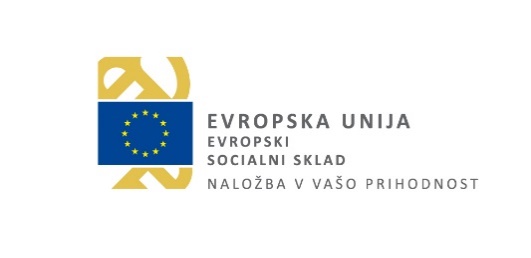 ŠOLSKE POTREBŠČINE
DELOVNA ZVEZKA dobijo učenci septembra v šoli:KAJ UČENCI/KE ŠE POTREBUJEJO? 
1 mali zvezek TAKO LAHKO; karo  (MAT)2 mala črtana zvezka TAKO LAHKO;  razmik med črtami (SLJ)2 velika brezčrtna zvezka  (SPO)1 mali brezčrtni zvezek; 40 listni (GUM)peresnica: 2 navadna svinčnika (priporočamo trikotne) HB, šilček, veliko lepilo v stiku (ne tekoče); barvice (kvalitetne)
šolski copati (nedrseči)vrečka iz blaga za copate z vrvico za obešanje
majica in kratke hlače za šport v vrečki iz blaga z vrvico za obešanje
zaščitna obleka za likovno vzgojo (stara ponošena majica)prazna kartonasta mapa A3 format za risalne liste oljni pasteli (priporočamo Adel)
vodene barvice (priporočamo Aero)
kvalitetne škarje kolaž papir (priporočamo kolaž papir avtorice Tonke Tacol - 68 listni)
flomastri kartonasta mapa A4 formatšolska torba IZBIRNI PREDMET angleščina: mali črtani zvezekVse potrebščine (tudi posamezne barvice, svinčniki, flomastri, škarje) naj bodo čitljivo podpisane z velikimi tiskanimi črkami. 
  
Naslednje potrebščine bo naročila šola: leseno ravnilo, risalne liste, plastelin, osnovne tempera barve, čopiči, univerzalno lepilo, barvne krede za asfalt, glina. Starši jih boste plačali po položnicah.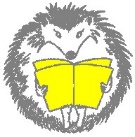 Osnovna šola 8 talcev LogatecNotranjska cesta 31370 Logatec2019/20         1. R6,00M. Kramarič, M. Kern, M. Pipan: Lili in Bine 1, DELOVNI ZVEZEK ZA OPISMENJEVANJE.       1. delRokus Klett383-107-592-793314,00M. Rajšp, J. Žic: Lili in Bine, SAMOSTOJNI DELOVNI ZVEZEK ZA MATEMATIKO v prvem razredu osnovne šole.                                  1., 2. in 3. delRokus Klett978-961-271-7971